Účtová třída 0 – Dlouhodobý majetek Dlouhodobý majetek – majetek, který se nespotřebovává najednou, ale postupně se opotřebovává, během používání si udržuje svou původní formu. Dlouhodobý majetek se vyznačuje dobou použitelnosti delší než 1 rokČlenění majetku v rozvazeDlouhodobý nehmotný majetek (DNM) Dlouhodobý hmotný majetek (DHM)Dlouhodobý finanční majetek (DFM)Dlouhodobý hmotný majetek Fyzická podstata, dlouhodobost, ocenění Pozemky Stavby Samostatné movité věci Pěstitelské celky trvalých porostů Dospělá zvířata a jejich skupiny Umělecká díla a sbírky Dlouhodobý nehmotný majetek Nehmotná podstata, dlouhodobost, oceněníNehmotné výsledky vývoje Software Ocenitelná práva Goodwill Jiný dlouhodobý nehmotný majetek Dlouhodobý finanční majetek – viz samostatný soubor – Samostudium 1 – Dlouhodobý finanční majetek (pro zkoušku, u zápočtu není) Oceňování k datu pořízení Pořizovací cena 	zahrnuje cenu pořízení majetku a doprovodné náklady – doprava, montáž, instalace,             
            clo, pojistné 	Vlastní náklady 	přímé a nepřímé náklady související s výrobou majetkuReprodukční pořizovací cena	cena, za kterou byl majetek pořízen v době, kdy se o něm účtuje, může být stanovena  
            např. soudním znalcem Dopravní podnik chce pořídit v tomto roce nové vozidlo. Jakými způsoby může vozidlo pořídit? Jaké doprovodné náklady účetní jednotce vzniknou? Jaké informace o majetku se dozví účetní jednotka z výkazu rozvahy? Jaké další informace poskytuje účetní jednotce účetnictví v oblasti dlouhodobého majetku? Nákup majetku (u plátce DPH)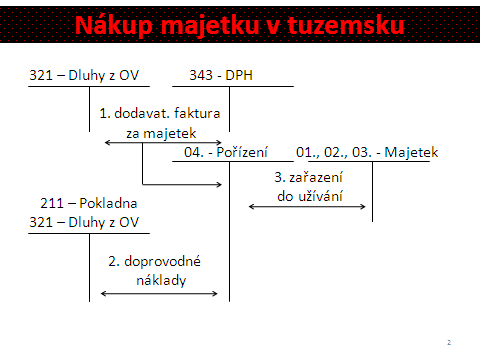 Nákup majetku se zálohou (u neplátce DPH) 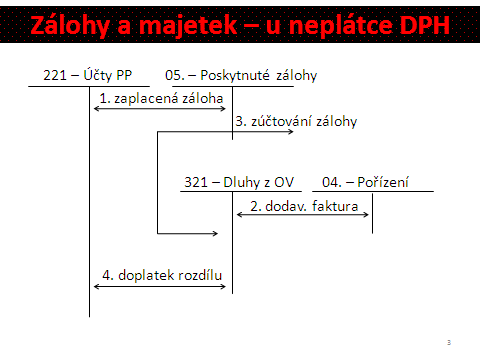 Nákup majetku v EU (není v zápočtu)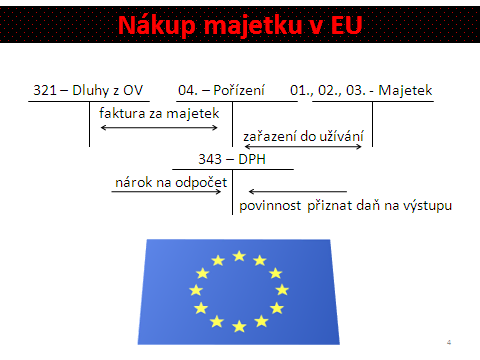 Nákup mimo území EU (není v zápočtu)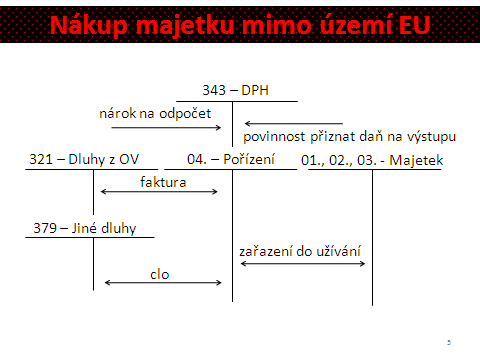 Aktivace V průběhu výroby majetku vznikají podniku náklady Cena majetku se do nákladů dostává postupně Proto je nutno tyto náklady zatím snížit, aby nedošlo k dvojímu vykázání v nákladech 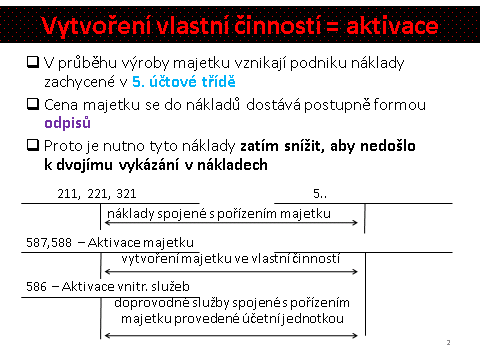 Bezplatné nabytí majetku (příp. lze účtovat také na 648, 649)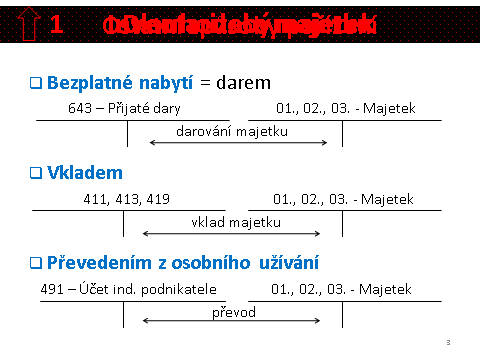 Dopravní podnik nakoupil v roce 2021 dvě nová vozidla (odpisová skupina 3), cena za 1 ks je 14 000 000 Kč, náklady na dopravu byly vyčísleny na 25 000 Kč/ks a celkové náklady na zaškolení pracovníků na obsluhu těchto nových vozů činily 
20 000 Kč. Stanovte vstupní cenu majetku a zaúčtuje uvedené účetní případy. Pro zjednodušení předpokládejte, že se jedná o neplátce DPH. Na začátku měsíce ledna zaplatil dopravní podnik zálohu na dodávku vozidel v částce 1 200 000 Kč. Zaúčtujte účetní operace, které jsou s pořízením tohoto vozidla spjaty včetně úhrad všech závazků. Aby mohla účetní jednotka částečně uhradit fakturu 4/11 čerpá z banky krátkodobý bankovní úvěr v hodnotě 4 000 000 Kč. Účetní jednotka vozidlo zakoupila. Vše bylo v souladu s kupní smlouvou a tak bylo vozidlo nasazeno do běžného provozu. Co to způsobuje z pohledu účetnictví?Jak bude v účetních výkazech zobrazeno snížení hodnoty aktiva, ke kterému postupem času dochází? Odpisy majetku Význam odpisů Druhy odpisů Oprávky Účetní zachycení 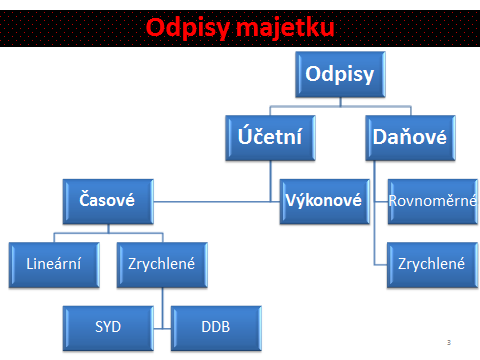 Účetní odpisy Účetní odpisy si upravuje daný subjekt dle své úvahy s ohledem, aby bylo zachyceno skutečné opotřebení majetku Odepisuje se jako celek Metody:Vycházející z doby použitelnosti (lineární, zrychlené)Založené na výkonu aktiva Lineární = Zrychlené Zrychlené DDB = odpisová sazba je násobkem lineární sazby 		                pořizovací cena . zbývající doba životnostiSYD = ----------------------------------------------------------                                           součet počtu let životnosti aktiva Metody založené na výkonuOdpisová sazba = ------------------------------------                                    očekávaný výkon aktiva Odpis = odpisová sazba . výkon v i-tém rocePříklad 1 – Odpisy majetku Pořizovací cena vozidla taxislužby je 800 000 Kč. Vozidlo bylo zakoupeno 1.1.2021. Jaká bude výše odpisů v jednotlivých letech používání, využije-li účetní jednotka Lineární odpisy Zrychlené odpisy – metodu DDB Zrychlené odpisy – metodu SYD Metodu založenou na výkonu aktiva Lineární odpisy, očekávaná doba životnosti aktiva (vozidla taxislužby) jsou 4 roky 2021RozvahaVýsledovka (výkaz zisku a ztráty)2022RozvahaVýsledovka 2023RozvahaVýsledovka 2024RozvahaVýsledovka DDB Pozn. Vychází se z předpokladu odpisování do výše zbytkové hodnoty, která by byla 50 000 Kč.SYD 2021RozvahaVýsledovka 2022RozvahaVýsledovka 2023RozvahaVýsledovka 2024RozvahaVýsledovka Metoda založená na výkonu aktiva Celkem       27 00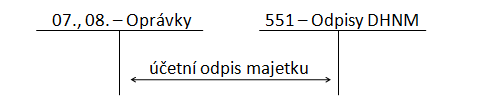 Daňové odpisy V roce 2021 lze využít tyto metody daňových odpisů: Rovnoměrné (§ 31 ZDP)Zrychlené (§ 32 ZDP)Mimořádné (§ 30a ZDP)Rovnoměrné odpisyOdpis = Odpisové sazby uvádí zákon o daních z příjmů v § 31Odpisové sazby pro rovnoměrné odpisování Zrychlené odpisy Odpis v 1. roce = Koeficienty používané pro výpočet zrychlených odpisů (§ 32 odst. 1 ZDP)Postup při výpočtu daňových odpisů:V roce pořízení se začlení majetek do příslušné ……………………………….. uvedené v příloze k Zákonu o daních z příjmů ……………………….. musí dále rozhodnout jakým způsob odpisování bude používat – rovnoměrný nebo zrychlený Vypočtené odpisy se zaokrouhlují na celé Kč nahoru Příklad 2 – Odpisy majetku Vypočítejte daňový odpis televizní kamery (odpisová skupina 1). Kamera byla zakoupena na fakturu, celková fakturovaná částka dodavatelem je 60 000 Kč + 21 % DPH. Televizní společnost je plátcem DPH. Zaměstnanec televizní společnosti absolvoval školení zamřené na obsluhy této kamery v částce 5 000 Kč (bez DPH 15 %). Kameru účetní jednotka zakoupila v roce 2021. rovnoměrný odpis (odpisová sazba 20 %, 40 %)zrychlený odpis (koeficienty 3 a 4) 5 / 5 + 4 + 3Vliv rozdílnosti hodnot účetních a daňových odpisů na základ daně (při výpočtu daňové povinnosti) Pokud je účetní odpis > daňový odpis … účetní jednotka má v nákladech větší částku než povoluje daňový zákon => o rozdíl mezi výši účetních a daňových odpisů se musí základ daně zvýšit.  Pokud je účetní odpis < daňový odpis … účetní jednotka má v nákladech nižší částku než umožňuje daňový zákon = > o rozdíl mezi výši účetních a daňových odpisů se může základ daně snížit. Dopravní podnik zakoupil v roce 2021 dvě nová vozidla. Cena každého vozidla byla 14 025 000 Kč (cena pořízení + doprava). Vypočtěte daňový odpis, odpisuje-li účetní jednotka majetek zrychleně. Majetek je zařazen do 3. odpisové skupiny (koeficient 10). Daňový odpis = vstupní cena / koeficient = 14 025 000 / 10 = 1 402 500 Kč Určete, jakou úpravu bude muset účetní jednotka provést při transformaci účetního výsledku 
hospodaření na základ daně, jsou – li účetní odpisy         - prvního vozidla 1 600 000 Kč 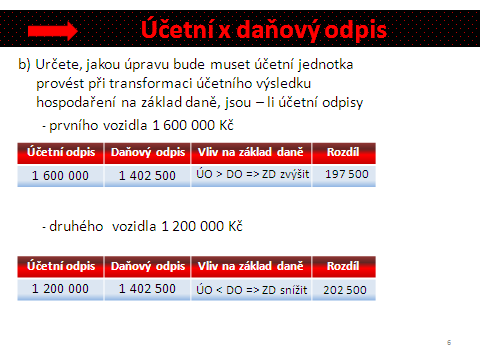 Vzhledem k omezené dostupnosti volných finančních prostředků nebude dopravní podnik v příštím roce zakupovat nová vozidla. Aby došlo k plnění standardů, chce DP nadále zvyšovat kvalitu svých služeb. Co může účetní jednotka udělat se stávajícím majetkem? Jak budou ovlivněny částky v rozvaze a výsledovce?  Technické zhodnocení Modernizace, rekonstrukce, přístavby, nástavby, jež u jednoho majetku za jedno zdaňovací období ……………………………………………………………………Technické zhodnocení navyšuje cenu majetkuDrobné technické zhodnocení lze účtovat přímo do nákladů na účty 
518 – Ostatní služby – v případě dlouhodobého nehmotného majetku a 
548 – Jiné provozní náklady v případě dlouhodobého hmotného majetku  Na vybraném majetku byla provedena rekonstrukce (do vozidla byly doplněny nové informační systémy, byly vyměněny sedačky …). Bude v účetnictví zachycena stejně i situace, kdy by byla na vozidle provedena rozsáhlá oprava? Technické zhodnocení = modernizace a rekonstrukceModernizace = rozšíření vybavenosti nebo využitelnostiRekonstrukce = změna účelu, technických parametrů Opravy = odstranění poškození Údržby = předcházení opotřebení, poškození Opravy a údržby se účtují do nákladů na účet 511 – Opravy a udržování Odpis x opravné položky Odpisy vyjadřují trvalé snížení hodnoty majetkuOpravné položky vyjadřují přechodné snížení hodnoty majetku 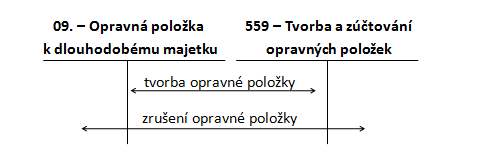 Na konci roku 2021 se jedno vozidlo stalo dočasně provozu neschopné z důvodu častých poruch vozidla na trati. Tato záležitost je v řešení s výrobcem, ten se s uvedeným typem poruchy zatím nesetkal, avšak je pravděpodobné, že během příštího roku bude tento nedostatek na vozidle odstraněn a to se stane zpět provozuschopným. Na základě doporučení auditora se účetní rozhodla v rámci reálného a poctivého obrazu vytvořit k tomuto vozidlu opravnou položku ve výši 5 % z pořizovací ceny (tj. 701 250 Kč). ID – tvorba opravné položky …. V roce 2022 se poruchu na vozidle podařilo odstranit. Bude na tuto skutečnost nějakým způsobem reagovat účetnictví ve vazbě na dřívější zaúčtovanou opravnou položku?Vyřazení dlouhodobého majetku (dlouhodobých aktiv)Dlouhodobý majetek se vyřazuje z důvodu:………………………………Fyzického opotřebení Manka nebo škody Darování Vkladem do jiného subjektu Převedení do osobního užívání Při vyřazování majetku je nutno sledovat, zda je majetek zcela odepsán. Pokud tomu tak není, je zapotřebí doúčtovat zůstatkovou cenu. Volba účtu pro doúčtování zůstatkové ceny se odvíjí od důvodu vyřazení majetku V případě, že je majetek zcela odepsán zaúčtuje se pouze jeho vyřazení v pořizovací ceně, reprodukční pořizovací ceně nebo ve vlastních nákladech. 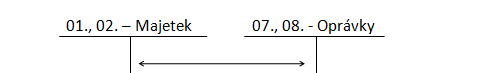 Vyřazení z důvodu prodeje 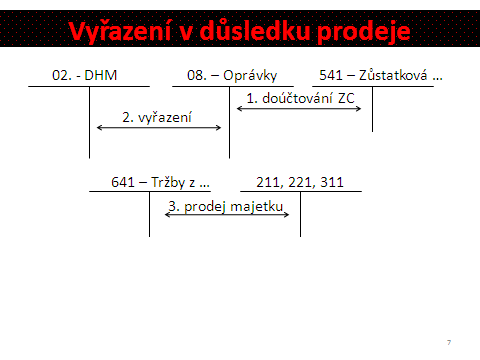 Vyřazení z důvodu likvidace (fyzického opotřebení)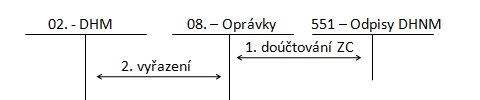 Vyřazení z důvodu škody 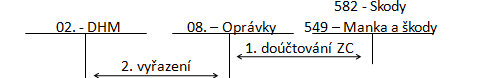 Daňová uznatelnost:V plné výši: …………………………………………….potvrzení od Policie o neznámém pachateli jinak do výše náhrady škody 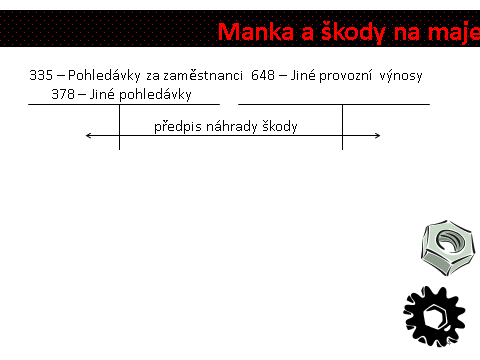 Vyřazení z důvodu darování 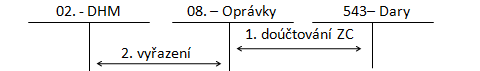 Daňová …………………….. účtu 543 – je daňově neuznatelný. Příklad 3  - Dlouhodobý majetek  Zaúčtujte u s. r. o. níže uvedené účetní případy ČísloTextČástkaMDD1.VBÚ – úhrada zálohy dle uzavřené smlouvy 1 200 0002.Dodavatelská faktura 4/11 za majetek 28 000 0003.ID - zúčtování zálohy (z č. 1)1 200 0004.VBÚ – doplatek zbývajícího závazku (2 – 1)5.Dodavatelská faktura 5/11 za dopravu50 000 6.Dodavatelská faktura 6/11 za školení 20 0007.VBÚ - úhrada faktur 5/11 a 6/11 za dopravu a za školení (5 + 6)70 0008.ID - zařazení vozidel do užívání (2 + 5)9.VBÚ – účetní jednotce byl připsán krátkodobý bankovní úvěr 4 000 00010.VÚÚ – účetní jednotce byl připsán krátkodobý bankovní úvěr RokVýpočetOdpisZůstatková cenaCelkem-OznačeníAktiva  ŘádekBěžné účetní období Běžné účetní období Běžné účetní období MinuléOznačeníAktiva  ŘádekBruttoKorekceNettoNettoB.II.2Hmotné mov.věci018800---OznačeníText ŘádekBěžné účetní obdobíE.1.1.Úpravy hodnot16OznačeníAktiva  ŘádekBěžné účetní období Běžné účetní období Běžné účetní období MinuléOznačeníAktiva  ŘádekBruttoKorekceNettoNettoB.II.2Hmotné mov.věci018800OznačeníText ŘádekBěžné účetní obdobíE.1.1.Úpravy hodnot16OznačeníAktiva  ŘádekBěžné účetní období Běžné účetní období Běžné účetní období MinuléOznačeníAktiva  ŘádekBruttoKorekceNettoNettoB.II.2Hmotné mov.věci018800OznačeníText ŘádekBěžné účetní obdobíE.1.1.Úpravy hodnot16OznačeníAktiva  ŘádekBěžné účetní období Běžné účetní období Běžné účetní období MinuléOznačeníAktiva  ŘádekBruttoKorekceNettoNettoB.II.2Hmotné mov.věci018800OznačeníText ŘádekBěžné účetní obdobíE.1.1.Úpravy hodnot16RokVýpočetOdpisZůstatková cena2021202220232024CelkemRokVýpočetOdpisZůstatková cena2021202220232024CelkemOznačeníAktiva  ŘádekBěžné účetní období Běžné účetní období Běžné účetní období MinuléOznačeníAktiva  ŘádekBruttoKorekceNettoNettoB.II.2Hmotné mov.věci018800OznačeníText ŘádekBěžné účetní obdobíE.1.1.Úpravy hodnot16OznačeníAktiva  ŘádekBěžné účetní období Běžné účetní období Běžné účetní období MinuléOznačeníAktiva  ŘádekBruttoKorekceNettoNettoB.II.2Hmotné mov.věci018800OznačeníText ŘádekBěžné účetní obdobíE.1.1.Úpravy hodnot16OznačeníAktiva  ŘádekBěžné účetní období Běžné účetní období Běžné účetní období MinuléOznačeníAktiva  ŘádekBruttoKorekceNettoNettoB.II.2Hmotné mov.věci018800OznačeníText ŘádekBěžné účetní obdobíE.1.1.Úpravy hodnot16OznačeníAktiva  ŘádekBěžné účetní období Běžné účetní období Běžné účetní období MinuléOznačeníAktiva  ŘádekBruttoKorekceNettoNettoB.II.2Hmotné mov.věci018800OznačeníText ŘádekBěžné účetní obdobíE.1.1.Úpravy hodnot16RokPočet cestujících %20217 50020227 00020236 50020246 000RokVýpočetOdpisZůstatková cena2021202220232024Celkem-Odpisová skupinaSazba pro první rok odpisováníSazba pro následující roky odpisováníSazba pro zvýšenou vstupní cenu1204033.321122.252035.510.51042.155.155,051.43.43.461.022.022Odpisová skupinaKoeficient pro první rok odpisováníKoeficient pro následující léta odpisování 13425631011420215303165051RokVýpočetOdpisZůstatková cena202120222023Celkem60 00060 000-RokVýpočetOdpisZůstatková cena202120222023CelkemČísloTextČástkaMDD1.Dodavatelská faktura (FAP) za nákup nemovitosti (od neplátce DPH) 400 0002.ID – zařazení nemovitosti do užívání 400 0003.ID – vyřazení nákladního automobilu z důvodu prodejePC = 500 000, oprávky 400 000 Kč4.Vystavená faktura (FAV) za prodej nákladního automobilu Cena bez DPHDPH 21 %Cena celkem 200 0005.VBÚ – úhrada dodavatelské faktury za nákup nemovitosti 400 0006.ID – vyřazení osobního automobilu z důvodu havárie, PC = 250 000 Kč, oprávky 50 000 Kč7.ID - předpis náhrady škody od pojišťovny za havarované vozidlo 80 0008.ID – bezplatné nabytí účetního softwaru  60 0009. Dodavatelská faktura (FAP) za nákup stroje Cena bez DPHDPH 21 %Cena celkem 55 00010.ID – doprava stroje zajištěná vnitropodnikově 5 00011.VPD – montáž stroje zajistil pracovník odborného servisu (neplátce DPH)1 00012.ID – zařazení stroje do užívání13.ID – na základě výsledků inventarizace zjistila s. r. o., že se v jejím majetku nachází níže uvedené položky, které předtím neúčtovala osobní automobil pozemek 105 00050 00002203108241314.ID – účetní odpis - budovy 120 00015.ID – účetní odpis - software 10 000